Hartsbourne Primary School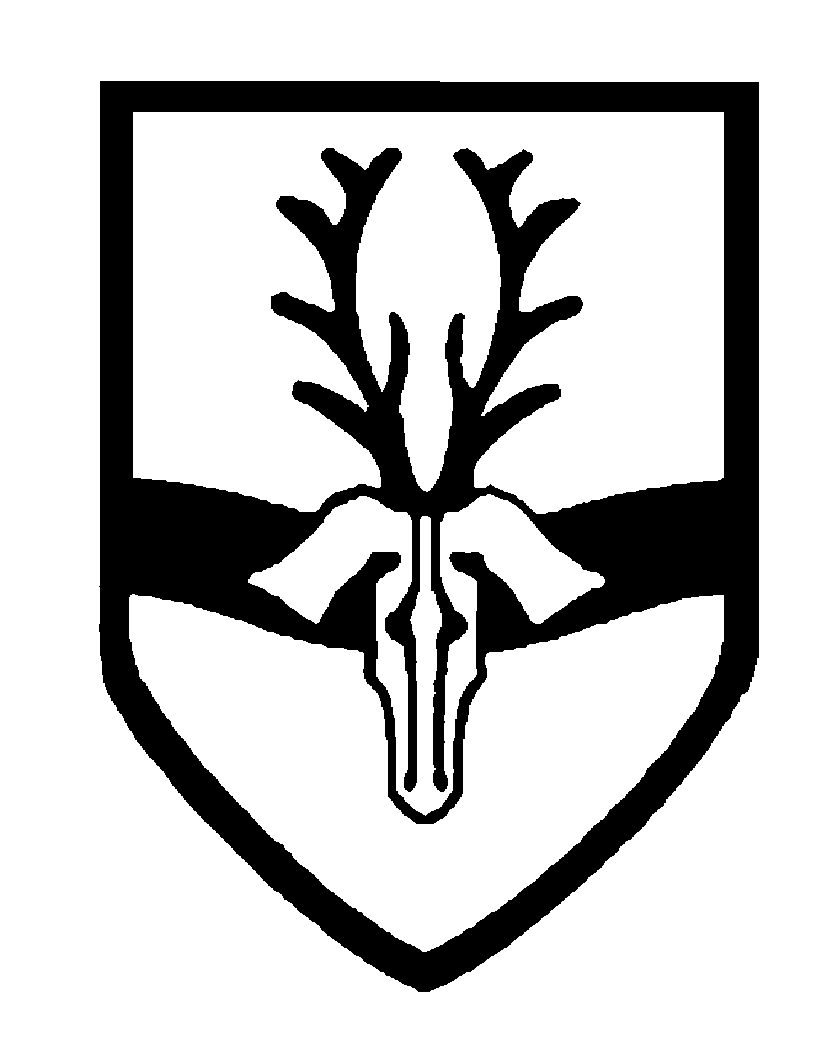 Mission statement:  Valuing Potential; Creating OpportunitiesSchool Uniform PolicyTo be read in conjunction with the following policies: Admissions,Behaviour, Race Equality, Inclusion,, SEND PoliciesPOLICY REVIEWAims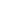 This policy aims to:Set out our approach to requiring a uniform that is of reasonable cost and offers the best value for money for parents and carersExplain how we will avoid discrimination in line with our legal duties under the Equality Act 2010Clarify our expectations for school uniformOur school’s legal duties under the Equality Act 2010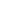 The Equality Act 2010 prohibits discrimination against an individual based on the protected characteristics, which include sex, race, religion or belief, and gender reassignment. To avoid discrimination, our school will:Avoid listing uniform items based on sex, to give all pupils the opportunity to wear the uniform they feel most comfortable in or that most reflects their self-identified genderMake sure that our uniform costs the same for all pupilsAllow all pupils to have long hair (though we reserve the right to ask for this to be tied back)Allow all pupils to style their hair in the way that is appropriate for school yet makes them feel most comfortableAllow pupils to request changes to swimwear for religious reasonsAllow pupils to wear headscarves and other religious or cultural symbolsAllow for adaptations to our policy on the grounds of equality by asking pupils or their parents to get in touch with the school – admin@hartsbourne.org.uk, who can answer questions about the policy and respond to any requestsLimiting the cost of school uniform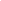 Our school has a duty to make sure that the uniform we require is affordable, in line with statutory guidance from the Department for Education on the cost of school uniform.We understand that items with distinctive characteristics (such as branded items, or items that have to have a school logo or a unique fabric/colour/design) cannot be purchased from a wide range of retailers and that requiring many such items limits parents’ ability to ‘shop around’ for a low price.We will make sure our uniform: Is available at a reasonable costProvides the best value for money for parents/carersWe will do this by:Carefully considering whether any items with distinctive characteristics are necessaryLimiting any items with distinctive characteristics where possible, by only asking that the school jumper/cardigan features the school logoKeeping the number of optional branded items to a minimum, so that the school’s uniform can act as social levelerAvoiding different uniform requirements for extra-curricular activitiesMaking sure that arrangements are in place for parents to acquire second-hand uniform itemsAvoiding frequent changes to uniform specifications and minimising the financial impact on parents of any changesConsulting with parents and pupils on any proposed significant changes to the uniform policy and carefully considering any complaints about the policyExpectations for School Uniform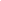 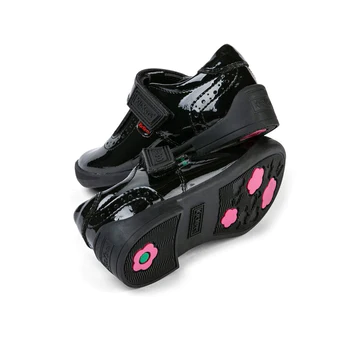 Where to Purchase ItBranded school uniform items can be purchased from Pullens, 48 – 50 Church Road, Stanmore HA7 4AHPhone number – 020 8954 3850Website -https://www.uniform4kids.com/collections/hartsbourne-primary-schoolAll other school uniform can be bought from more widely e.g. from ‘high-street’ retailers of your choice. The school will organise second hand uniform donations at the end of every term. More information will be provided termly. Expectations for our School Community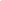 PupilsPupils are expected to wear the correct uniform at all times (other than specified non-school uniform days) whilst:On the school premisesTravelling to and from schoolAt out-of-school events or on trips that are organised by the school, or where they are representing the school (if required) Parents and CarersParents and carers are expected to make sure their child has the correct uniform and PE kit, and that every item is:CleanClearly labelled with their child’s nameIn good conditionParents are also expected to contact Mrs. Danni Harte if they want to request an amendment to the uniform policy in relation to:Their child’s protected characteristicsThe cost of the uniformParents are expected to lodge any complaints or objections relating to the school uniform in a timely and reasonable manner. Disputes about the cost of the school uniform will be:Resolved locallyDealt with in accordance with our school’s complaints policyThe school will work closely with parents to arrive at a mutually acceptable outcome.StaffStaff will closely monitor pupils to make sure they are in the correct uniform. They will give any pupils and families breaching the uniform policy the opportunity to comply, but will follow up with the headteacher if the situation does not improve. Ongoing breaches of our uniform policy will be dealt with by Mrs. Danni Harte.In cases where it is suspected that financial hardship has resulted in a pupil not complying with this uniform policy, staff will take a mindful and considerate approach to resolving the situationDATE OF POLICY:January 2023DATE OF NEXT REVIEW:January 2025MONITORED BY:SENIOR LEADERSHIP TEAMFULL GOVERNING BODY 16/03/23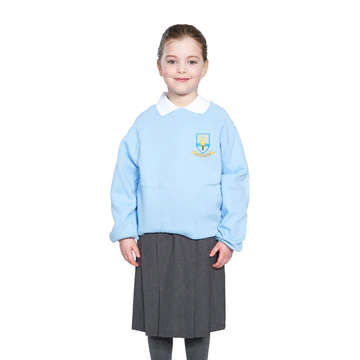 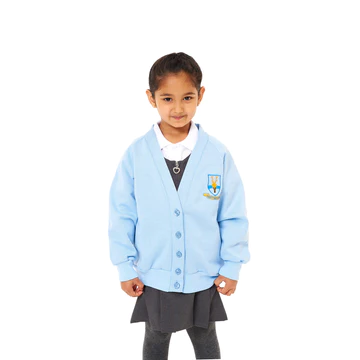 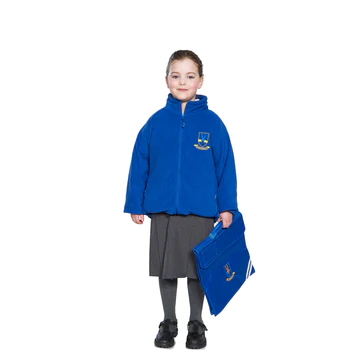 Pale blue sweatshirtorPale blue cardigan(with school logo)Royal Blue Fleece(Optional)l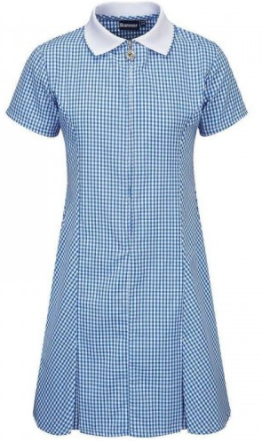 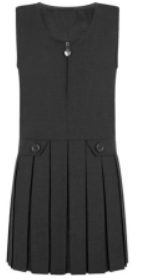 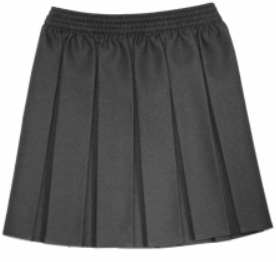 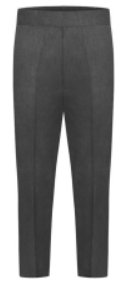 Grey skirtGrey pinaforeGrey trousersGrey shortsBlue and white gingham check dress for SummerChildren in Nursery Reception are permitted to wear either black or dark grey joggers instead of school trousers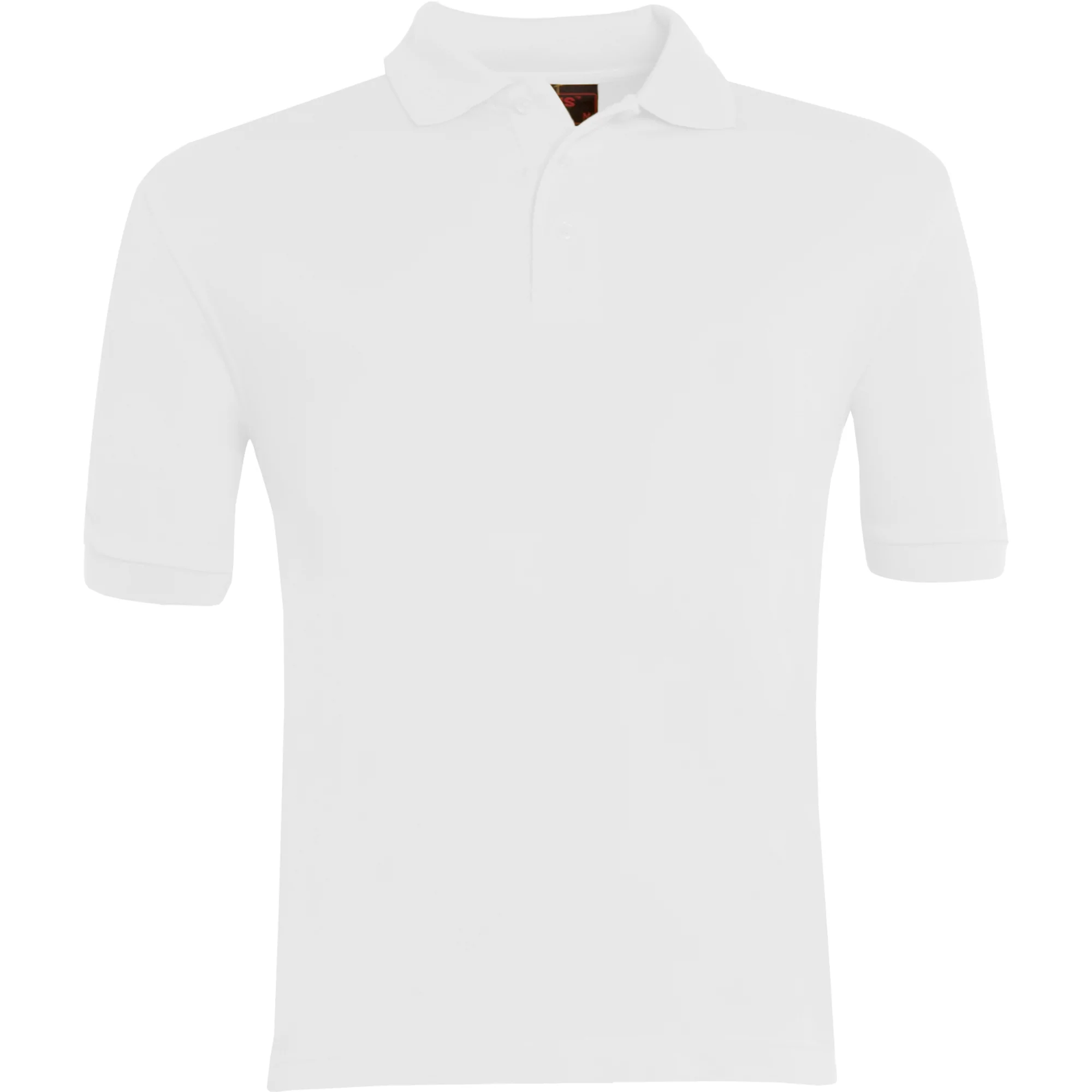 Plain white polo shirt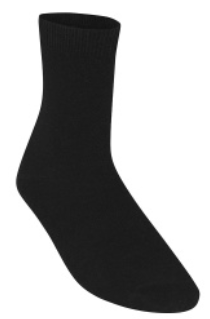 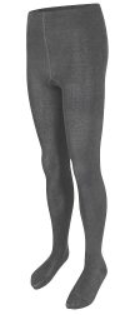 Grey/black socksGrey/black tights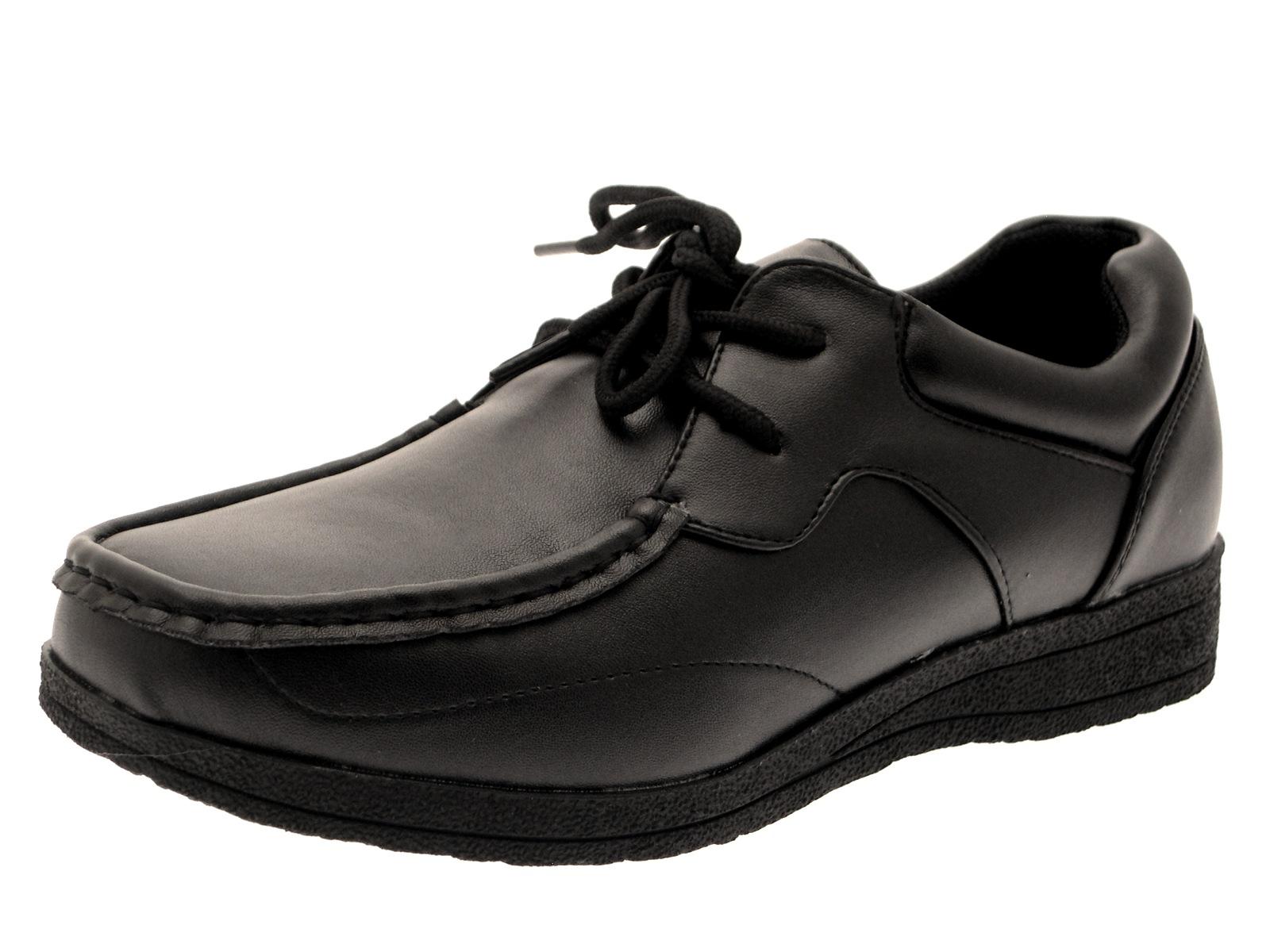 In order to promote independence, we expect your child to wear appropriate black footwear.Shoes with easy fastenings such as Velcro are preferred, this will allow your child to put on and take off their shoes independently. Flip-flops, Uggs, Converse, trainers or Crocs are not part of school uniform.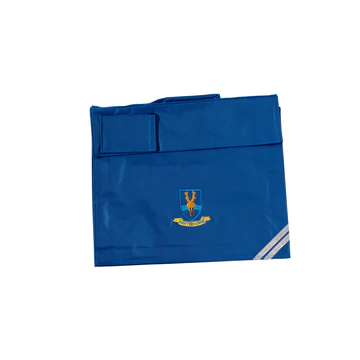 A book bag and/or a school bag will enable your child to bring home reading books and home-learning on a regular basis. A book bag with the school logo is available from https://www.uniform4kids.com/collections/hartsbourne-primary-school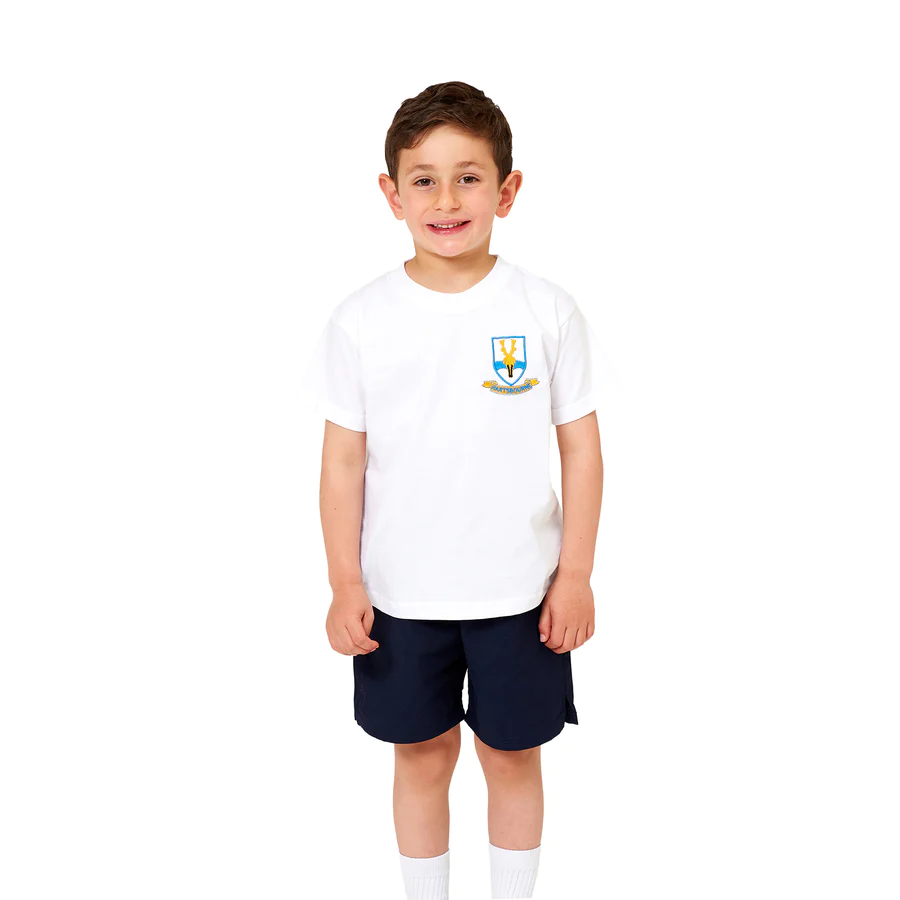 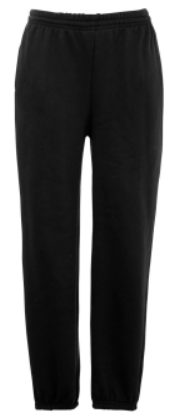 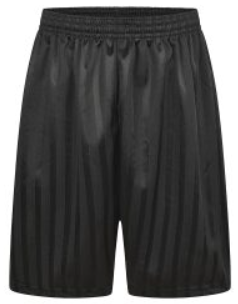 The PE uniform for all children consists of:Navy Plain sweatshirtWhite plain T shirt (With or without logo) Navy shorts or jogging bottomsBlack plimsolls or trainersSwimming Kit (Year 4)Swimming costume or swimming shortsTowelHat and gogglesDrawstring bagRemindersChildren may wear a simple watch but other jewellery is not suitable for the school day. No smart watches should be worn.Children with pierced ears may wear small, plain studs – no hoopsChildren should remove any nail varnish before returning to schoolAll hair accessories are to be small, plain and blue or white